                                                    ТРУБЫ НОВЫЕ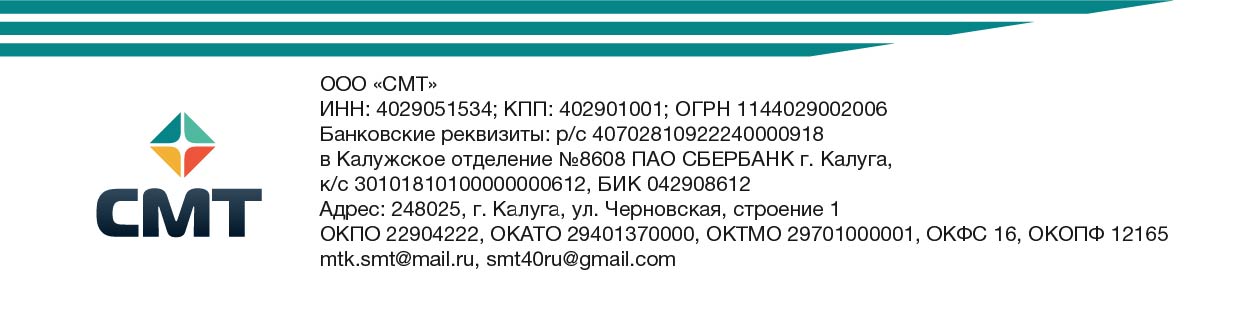                                                      ТРУБЫ 2016 год                                           ТРУБЫ ЛЕЖАЛЫЕ 2013-2014 г.                                                         ТРУБЫ Б/У.           Осуществляем изоляцию труб и отводов:  ВУС, ЦПП, ППМИ, ППУ!!!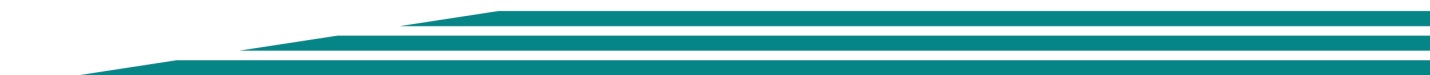 наименованиеЦена,  руб/тнГОСТ 10706-91Цена, руб/тнГОСТ 20295-85Труба ЭСВ 630х859000-0060000-00Труба ЭСВ 630х959000-0060000-00Труба ЭСВ 630х1059500-0060500-00Труба ЭСВ 720х8-1259000-0060000-00Труба ЭСВ 820х8-1259000-0060000-00Труба ЭСВ 920х8-1259000-0060000-00Труба ЭСВ 1020х10-1259000-0060000-00Труба ЭСВ 1120х10-1259000-0060000-00Труба ЭСВ 1220х10-1259000-0060000-00наименованиеЦена, руб/тнГОСТ 10706-91Цена, руб/тнГОСТ 20295-85Труба ЭСВ  630х8-1052500-0053500-00Труба ЭСВ 720х8-1050000-0051000-00Труба ЭСВ 820х9-1050000-0051000-00Труба ЭСВ 920х10-1252500-0053000-00Труба  ЭСВ 1020х10-1250000-0051500-00Труба ЭСВ 1220х1250000-0051500-00наименованиеЦена, руб/тнГОСТ 10706-91Цена, руб/тнГОСТ 20295-85Труба ЭСВ 530х7-844000-0045000-00Труба ЭСВ 630х849000-0050000-00Труба ЭСВ 630х949000-0050000-00Труба ЭСВ 630х1050000-0051000-00Труба ЭСВ 720х8-1042500-0043500-00Труба ЭСВ 820х8-1242500-0043500-00Труба ЭСВ 920х8-1250000-0051000-00Труба ЭСВ 1020х10-1441500-0042500-00Труба ЭСВ 1120х10-1242500-0043500-00Труба ЭСВ 1220х10-1441500-0042500-00Труба ЭСВ 1420х15,7-1841500-0042500-00наименованиевосстановленные        необработанныеТрубы ЭСВТрубы ЭСВТрубы ЭСВ32-159 от 26000 24000 219х5-8от3600034000273х6-8от29000 27000299х4-5от2700025000 325х6-8от3300031000377х6-8от32000 30000426х6-8от3450032500 530х7-8от28000 26000630х7-8от3500032000 720х8-10от27500 25500 820х8-10от28000 26000920х9-12--1020х10-12от29000270001220х11-16от30000 280001420х14-22от2650024500Трубы СПШТрубы СПШТрубы СПШ273х5-62700025000325х53150029500426х5-83450032500530х5-82550023500630х6-829000 270001020х10-122600024000Трубы БШТрубы БШТрубы БШ73х5,523000 р/т16000руб/т(свайная) (99(((пппппропаренная273х10-153050028500325х9-103400031000377х9-103250030500426х10-123600033000